МАРШРУТНЫЙ ЛИСТ      Ф.И. уч-сяМАРШРУТНЫЙ ЛИСТ      Ф.И. уч-сяМАРШРУТНЫЙ ЛИСТ      Ф.И. уч-сяУчительОнлайнПроект  вар 2  Группа 1(красные)  Преобразуй в десятичную дробь0,9 = 2) 0,38 =3) 0,015 = 4) 2,2 =5) 3,55 =2)Выполни действияГруппа 1Выполните задание  01 Математика , 6 кл. раздел 6.04 «Дроби» 6.04.14 «Смешанные операции с дробями»Теория. Разобрать примеры 1,2,3,4.Практика выполнить хотя бы 1 задание  Шкала оценивания: «Зачтено» выполнено самостоятельно хотя бы 1 задание«Не зачтено» выполнено 0 заданийОЦЕНКА Взаимопроверка.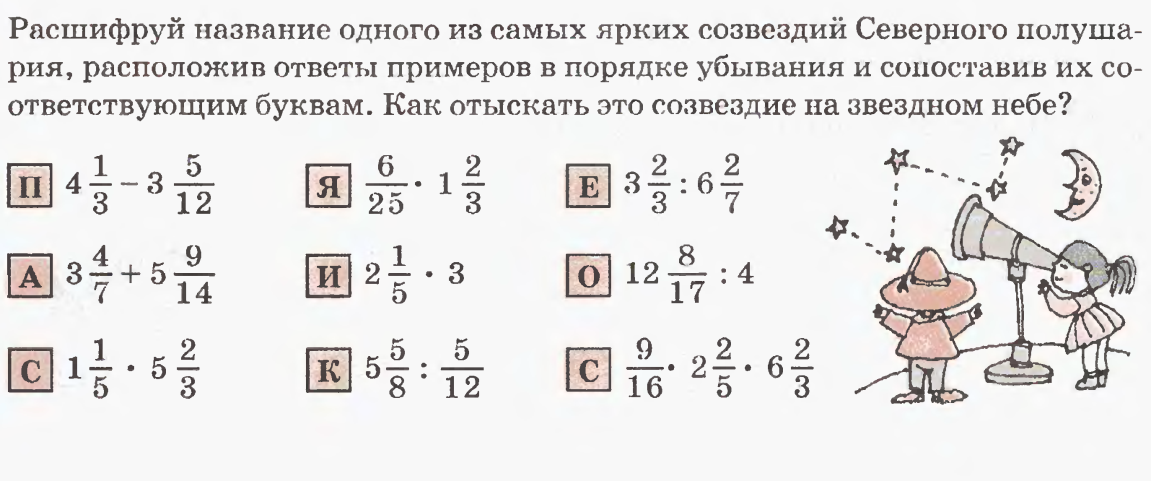 Каждое задание верно выполненное задание  - 1 балл, составленное слово – 1 балл«3» - 5-6 баллов«4» - 7-8 баллов«5»- 9- 10 баллов